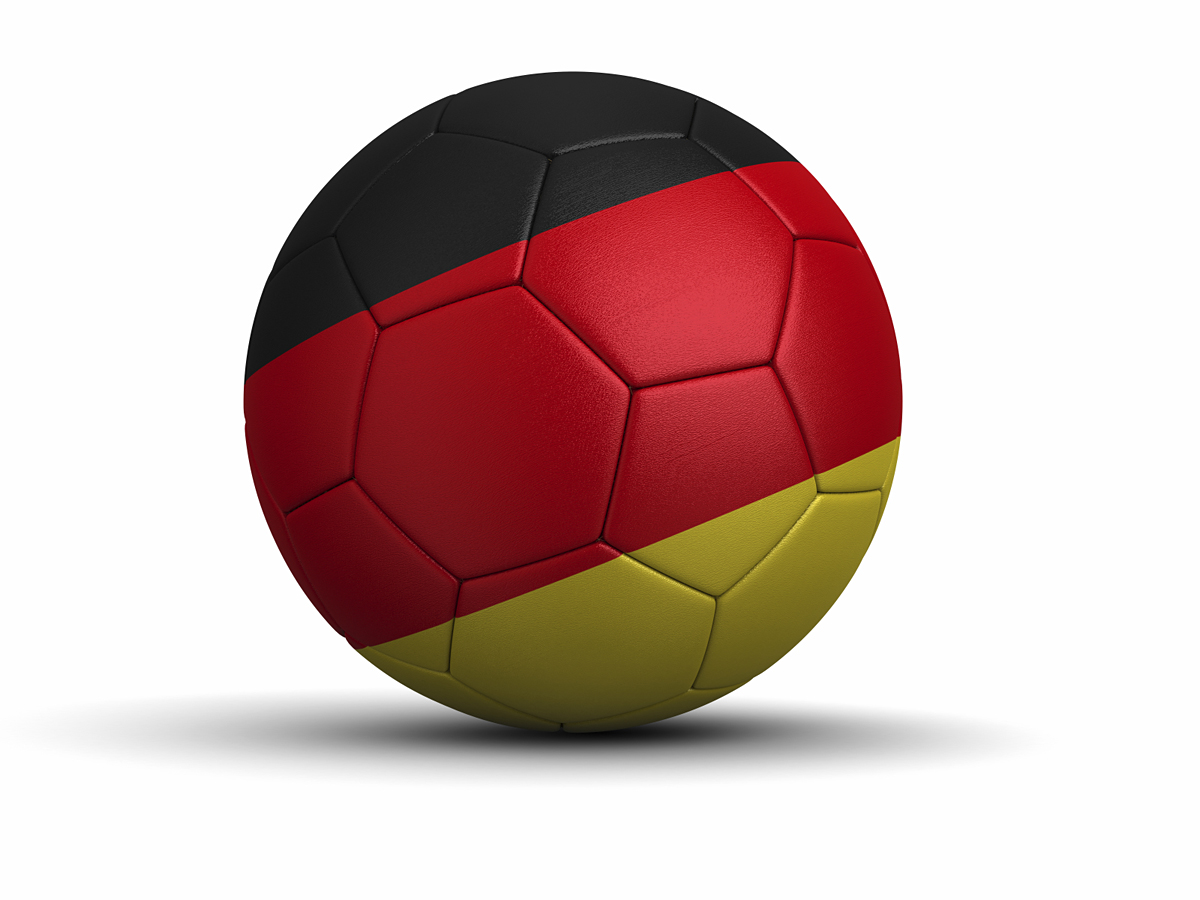 1.Ανεβαίνω ανά 100 από το 1100 ως το 2000 και από το 2100 ως το 30002.Γράφω τους παρακάτω αριθμούς με λέξεις.……………………………………………………………………...……………………………………………………………………………………………………………………………………………….……………………………………………………………………….……………………………………………………………………….3.Γράφω τους αριθμούς με ψηφία.    Χίλια εξακόσια είκοσι πέντε                    ………………………….    Δυο χιλιάδες εννιά                                    …………………………..    Χίλια ενενήντα εννιά                                …………………………..    Δυο χιλιάδες τετρακόσια εφτά                  …………………………..    Δυο χιλιάδες εννιακόσια ενενήντα εννιά  …………………………..4.Γράφω όπως το παράδειγμα.1765                                1 Χ(χιλιάδα) 7 Ε(εκατοντάδες) 6 Δ(δεκάδες) 5 Μ (μονάδες)                                                            1000+700+60+5=17652547                                ………………………………………………………………                                            ……………………………………………………………..2463                                ……………………………………………………………..                                            ……………………………………………………………...1821                               ……………………………………………………………..                                           …………………………………………………………….1940                               …………………………………………………………….                                           …………………………………………………………….2009	                        …………………………………………………………….                                           ……………………………………………………………..5.Γράφω τους αριθμούς που δείχνουν οι άβακες.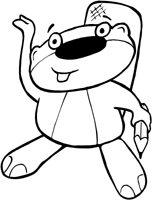 Χ         Ε            Δ          Μ                                   Χ           Ε              Δ          ΜΧ         Ε             Δ          Μ                                     Χ            Ε            Δ           ΜΧ         Ε             Δ          Μ                                   Χ           Ε             Δ          Μ6. Συμπληρώνω τον αριθμό που είναι πριν και μετά. ...........      2310      ...........       ............    2000    ..........        ...........    1749    .............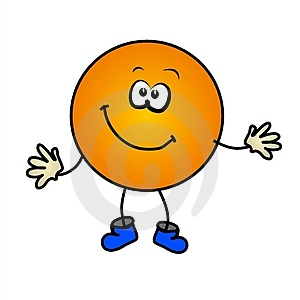 ...........      1869      ...........       ............    1651    ..........        ...........    2340    .............……..       3000      ……...	………   1100    ……..	………     1500   ………